附件2交通路线一、青岛站至酒店东出站口步行361米，至青岛站地铁站B口，乘坐3号线青岛北站方向，至五四广场地铁站，站内换乘2号线李村公园方向，至海安路地铁站，从A口出站步行935米，至青岛海林山庄大酒店；打车约35元。二、青岛北站至酒店东出站口步行248米，至青岛北站地铁站F口，乘坐3号线青岛站方向，至李村地铁站，站内换乘2号线泰山路方向，至海安路地铁站，从A口出站步行935米，至青岛海林山庄大酒店；打车约37元。三、胶东国际机至酒店交通换乘楼顶层步行201米，至胶东机场地铁站入口，乘坐8号线青岛北站方向，至青岛北站地铁站，站内换乘3号线青岛站方向，至李村地铁站，站内换乘2号线泰山路方向，至海安路地铁站，从A口出站步行935米，至青岛海林山庄大酒店；打车约150元。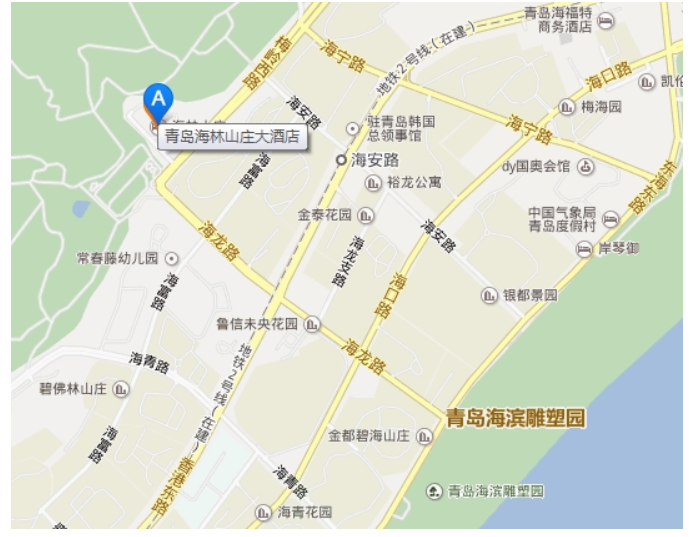 